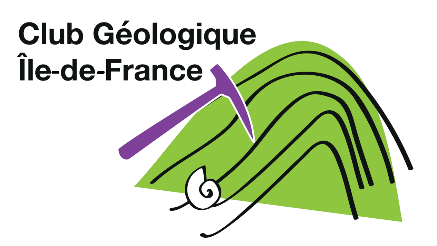     La Poste	        Filiale La Poste	           Orange/FT		Filiale Orange/FT		 Autre    En activité	        Retraité	                       CFCDemande son adhésion au Club Géologique Île-de-France à titre :     Individuel			         FamilialEn cas d'adhésion familiale, précisez :Le demandeur certifie avoir pris connaissance des statuts et du règlement intérieur de l'association. Il s'engage à en respecter les clauses, et en particulier à ne pas vendre, pour son propre compte, les pièces récoltées lors des sorties organisées par l'association.Les renseignements ci-dessus peuvent, sauf avis contraire, être communiqués aux autres adhérents de l'association. Ils font l'objet d'un traitement informatique, en accord avec les dispositions de la CNIL. Fait à…………………………   Le………………….      SignatureJoindre une photo d'identité et un chèque à l'ordre de « Club Géologique Île-de-France ».Une nouvelle adhésion bénéficie la première année du tarif découverte : demi-tarif des montants ci-dessus.Club Géologique Île-de-France, 8 rue Brillat Savarin - 75013 PARIS	clubgeologiqueidf@orange.fr                          https://clubgeologiqueidf.fr/M, Mme, MlleNOMPRENOMDATE DE NAISSANCEAdresse postaleE-mailTéléphoneDom :Mob :CONJOINTNOMPRENOMDATE DE NAISSANCEENFANTSMINEURSNOMPRENOMDATE DE NAISSANCERefus éventuel manuscrit et signé de paraître à l'annuaire des adhérents :Montant de la cotisationSalariés/retraités La PosteRetraités Orange/France TélécomAutres        Individuelle        Familiale20 €22,5 €40 € 45 €